Arbeitsblatt: Stellenanzeige erstellenSie werden von der Gruppenleiterin Personal gebeten, einen Vorschlag für eine Stellenanzeige für die zu besetzende Stelle als Automobilkaufmann/-frau zu entwerfen. 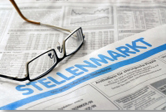 Auftrag: Entwerfen Sie gemeinsam eine Stellenanzeige auf einem Plakat. Achten Sie dabei auf die Mindestinhalte und auf eine ansprechende und übersichtliche Gestaltung. (Die Vorschläge werden anschließend von den anderen Teams bewertet.)Platz für eine Skizze